Example :   Complete the Word Map for the stem (tion) using the stem word (devastation)1.  Complete the Word Map for the stem (loco) using the stem word (locomotive)2.  Complete the Word Map for the stem (amphi) using the stem word (amphitheater). 3.  Complete the Word Map for the stem (magna) using the stem word (Magna Carta).  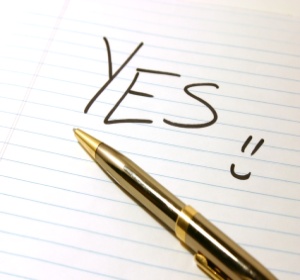 Vocabulary StemWord Examples:tion (                                  )completion, reaction, devastation, production, creation, transitionloco (                                 )locomotive, location, local, locus, relocate, dislocate, localize, locomotor dox (                                )orthodox, heterodox, doxology, indoctrinate, paradoxamphi  (                                )amphibious, amphitheater, amphibian, amphigory, amphibolous magn   (                                 )Magna carta, magnanimous, magnate, magnificent, magnum opusStem:  tionWord Example:  devastationDefinition: to destroy much or most of (something) : to cause great damage or harm to (something)Part of Speech: verbIllustration: 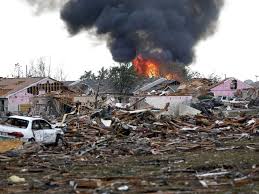 Sentence:The people in Louisiana still feel the affects of the devastation caused by Hurricane Katrina.Stem:  Word Example:  Definition: Part of Speech: Illustration: Sentence: Stem:  Word Example:  Definition: Part of Speech: Illustration: Sentence:Stem:  Word Example:  Definition: Part of Speech: Illustration: Sentence: